KosovoKosovoKosovoKosovoApril 2029April 2029April 2029April 2029SundayMondayTuesdayWednesdayThursdayFridaySaturday1234567Easter Sunday891011121314Orthodox EasterConstitution Day1516171819202122232425262728Feast of the Sacrifice (Eid al-Adha)2930NOTES: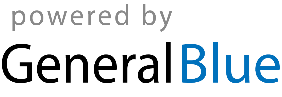 